* Letter grades will be decided upon after calculating the averages at the end of the semester and distribution of the averages will play a significant role in the evaluation of the letter grades.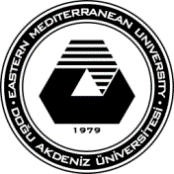 EASTERN MEDITERRANEAN UNIVERSITY MASTER OF TECHNOLOGYCOURSE POLICY SHEETCourse TitleArchitecture and HardwareCourse CodeITEC582TypeFull TimeSemester Fall/SpringCategoryArea ElectiveWorkload150 HoursEMU Credit(3,0,0) 3Prerequisite-LanguageEnglishLevel  GraduateTeaching Format3 Hours Lecture per weekECTS Credit5Course Web Sitehttp://staff.emu.edu.tr/alperdoganalp/ Instructor(s)Asst. Prof. Dr. Alper DoganalpOffice Tel+90 392 6301600E-mail alper.doganalp@emu.edu.tr   Office NoCT205Course DescriptionThe course provides the study of the structure, characteristics and operation of modern day computer systems including a basic background on the computers evolution, its design process and its internal characteristics which includes processor components, control unit architecture, memory organization and system organization. The concept of reduced instruction set computers (RISC), superscalar processors and superpipelining is explained in detail. The benefits of parallel processing and multicore processors are considered. General Learning OutcomesOn successful completion of this course students should be able to:Describe design principles for different instruction setsDiscuss different register organizationsIdentify processor and register organizationsDescribe instrcution pipelining and identify pipeline hazardsDiscuss RISC/CISC processors Explain superscalar execeution and  superpipeline approachesIdentify symmetric multiprocessors and cache coherency protocolsDiscuss Cluster and NUMA organizationsDescribe multiple processor organizationsDiscuss multicore organizationsTeaching Methodology / Classroom ProceduresThe course has three hours of lectures in a week mainly held in the form of a seminar.There is no lab works or tutorials.There is one written midterm exam and one written final exam.The exams are conducted as a written exam that may contain multiple choice, fill in the blanks, short answer and writing essay questions.There is an individual term project.You should find a recent conference/journal paper (published in the last 5 years) related to Computer Architecture and Hardware.The selected paper should be sent as an e-mail to husnu.bayramoglu@emu.edu.tr and wait for the confirmation.Once the topic is confirmed, you can start studying the topic and prepare a written report.The printed report should be submitted before the announced deadline.Late submissions are not accepted.Project grade is out of 25%.The report should be between 3500-4000 words with the format provided in the report template on the web site.Turnitin plagiarism test must be obtained before submission.The plagiarism test result should be less than 20%.No reports are accepted for consideration with higher plagiarism test result.An account will be created for you to make the plagiarism test through Turnitin.The work done for the project should be presented.The duration of the presentation is about 15 minutes for each student.Presentation grade is out of 10%.Class attendance is compulsory.Lecture notes are available on the course web site.Course related materials will be posted on the course web site.Course Materials / Main ReferencesText Book:William Stallings, Computer Organization and Architecture-Designing for Performance, Ninth Edition, Pearson Higher Education, 2013. ISBN 13: 978-0-13-293633-0Weekly Schedule / Summary of TopicsWeekly Schedule / Summary of TopicsWeek 1ARM Data Types, Intel X86 Data TypesWeek 2Variable Length Instructions: PDP-11 Instruction Format, Intel x86 Instruction FormatWeek 3Register Organizations, Pipelining, Pipeline HazardsWeek 4Instruction Execution Policies, RISC/CISC ProcessorsWeek 5Instruction Issue PoliciesWeek 6Superscalar Execution, SuperpipeliningWeeks 7-8Midterm ExaminationsWeeks 9-10Symmetric Multiprocessors, Cache Coherency Protocols, Cluster Computer ArchitecturesWeek 11CC-NUMA (Cache Coherent Non-Uniform Memory Access) OrganizationsWeek 12Multicore OrganizationsWeek 13Presentations for Term ProjectsWeek 14Presentations for Term ProjectsWeek 15Presentations for Term ProjectsWeeks 16-18Final ExaminationsRules and ObligationsEach student can have only one make-up exam. One who misses an exam should provide a medical report within 3 days after the missed exam. The make-up exam will be organized at the end of the term after the finals and will cover all the topics. No make-up will be given for any quiz, project, presentation or assignment.Once the grades are announced, the students have only one week to do objection about their grades.It is the students’ responsibility to follow the announcement in the course web site. Background RequirementsStudents are expected to have a computer hardware background at minimum undergraduate level for registering the course.Students who lack an official proof (such as undergraduate transcript) of the required academic background must acquire a written permission from the course instructor for registering the course. Method of AssessmentMethod of AssessmentMethod of AssessmentMethod of AssessmentEvaluation and GradingTerm ProjectMidterm ExamFinal ExamPercentage 35 %30 %35 %Grading Criteria *Grading Criteria *Grading Criteria *Grading Criteria *Grading Criteria *Grading Criteria *Grading Criteria *Grading Criteria *Grading Criteria *Grading Criteria *Grading Criteria *Grading Criteria *AA-B+BB-C+CC-D+DD-F90 - 10085 - 8980 - 8475 - 7970 - 7465 - 6960 - 6456 - 5953 - 5550 - 5240 - 490 - 39